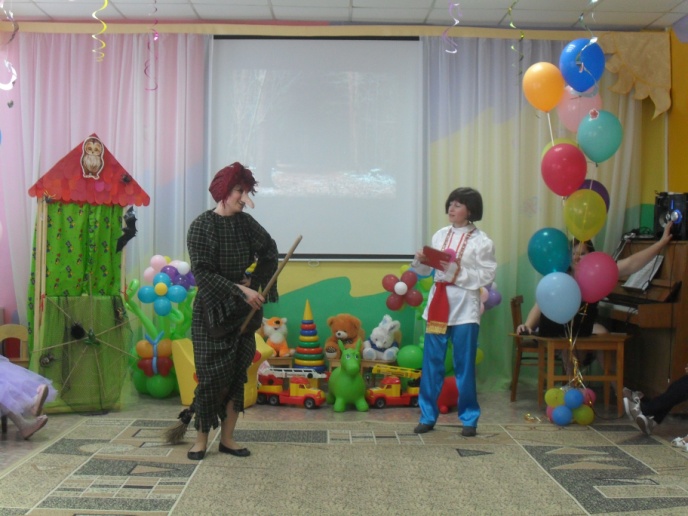 Выпускной «До свидания детский сад, здравствуй школа!»         Выпускной вечер - очень волнительное событие, как для детей и педагогов, так и для родителей. Дети на выпускном вечере - самые красивые! Заботливые родители заранее подобрали для своих  дочерей и  сыновей красивые платья и костюмы.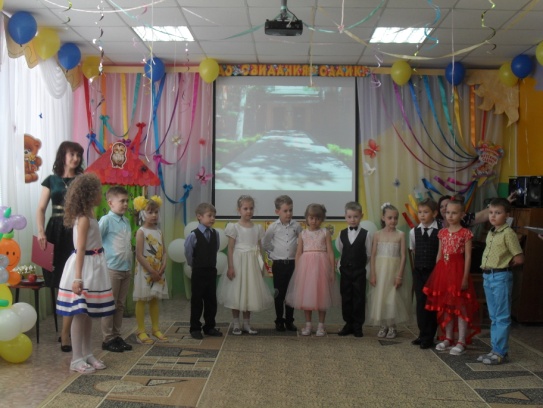 25, 30 и 31 мая 2017 в ОП «Дошкольное» прошел выпускной утренник «До свидания детский сад, здравствуй школа!». Дети подготовительных к школе групп в эти дни попрощались с детским садом. Чтобы сделать этот праздник поистине запоминающимся - музыкальный зал украсили разноцветными  воздушными шарами, звучали школьные мелодии, а к детям пришли интереснейшие персонажи.Напоследок они показали замечательный концерт, который растрогал и вызвал слезы у всех присутствующих гостей. Много слов благодарности прозвучали в адрес воспитателей  и сотрудников ОП «Дошкольное».  В конце праздника вручили выпускникам их первые дипломы. По традиции, ребята  всех выпускных групп загадали желание и запустили воздушные шары в небо. Мы желаем счастливого пути во взрослую жизнь всем ребятам, чтоб все у них получалось, и каждый добился успехов во всех своих новых начинаниях!
Сегодня, ребята, мы вас поздравляем,Вы в школу пойдете учиться, дружить,Успехов, здоровья мы вам пожелаем,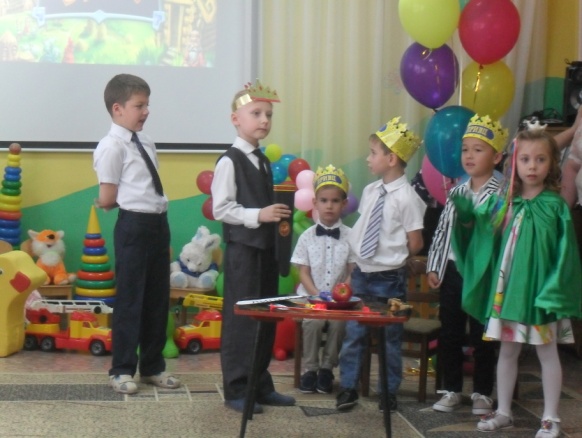 И свой детский сад никогда не забыть!В добрый путь!